			Z Á P I Sz  jednání pracovní skupiny ITIKA°ILAB, konaného dne 10. 5. 2022 9:00 hodin online  ----------------------------------------------------------------------------------------------------------------Místo jednání:	online platforma MEET JIT.SI https://meet.jit.si/ITIKVintegrovanářešení  Doba jednání:	jednání bylo zahájeno v 9:00 hodin a skončeno bylo v 10:00 hodinPřítomni:	ITIKAV°:	Ing. Blanka Heroutová, Ing. Jana Michková, Ing. Alina Huseynli, MBA – ILAB, Martin Babuška, Lukáš Moravec, DiS.	Program jednání:1. 	Úvod, představení2.	Diskuze – parametry nastavení 2. výzvy pro opatření A.1.3 ITIKA°4.  Postřehy k podání projektového záměru do ITIKA° - pan Babuška (Plzeň) ZahájeníJednání skupiny zahájila Ing. Blanka Heroutová (manažerka ITIKV°), která uvítala všechny přítomné a představila přítomné. Diskuze Pracovní skupina se sešla za účelem konzultace dosud známých podmínek OP JAK a pracovního znění 2. výzvy nositele ITIKA°.K problematice hovořil pan Babuška, který vysvětlil pohled ŘO na faktor integrovanosti, zapojení partnerů projektu, přípravu projektu.Zástupci předkladatele ILAB se poté dotazovali na konkrétní data, nutná do žádosti o podporu tak, aby jejich projekt uspěl v hodnocení. Závěry: Konzultace s panem Babuškou byla přínosná pro kvalitní zpracování projektové žádosti a přípravy projektu. Pan Babuška přislíbil zaslat souhrnný materiál pro hodnocení a další plánování projektu. Dne:  10. 5. 2022      Zapsala: Ing. Blanka Heroutová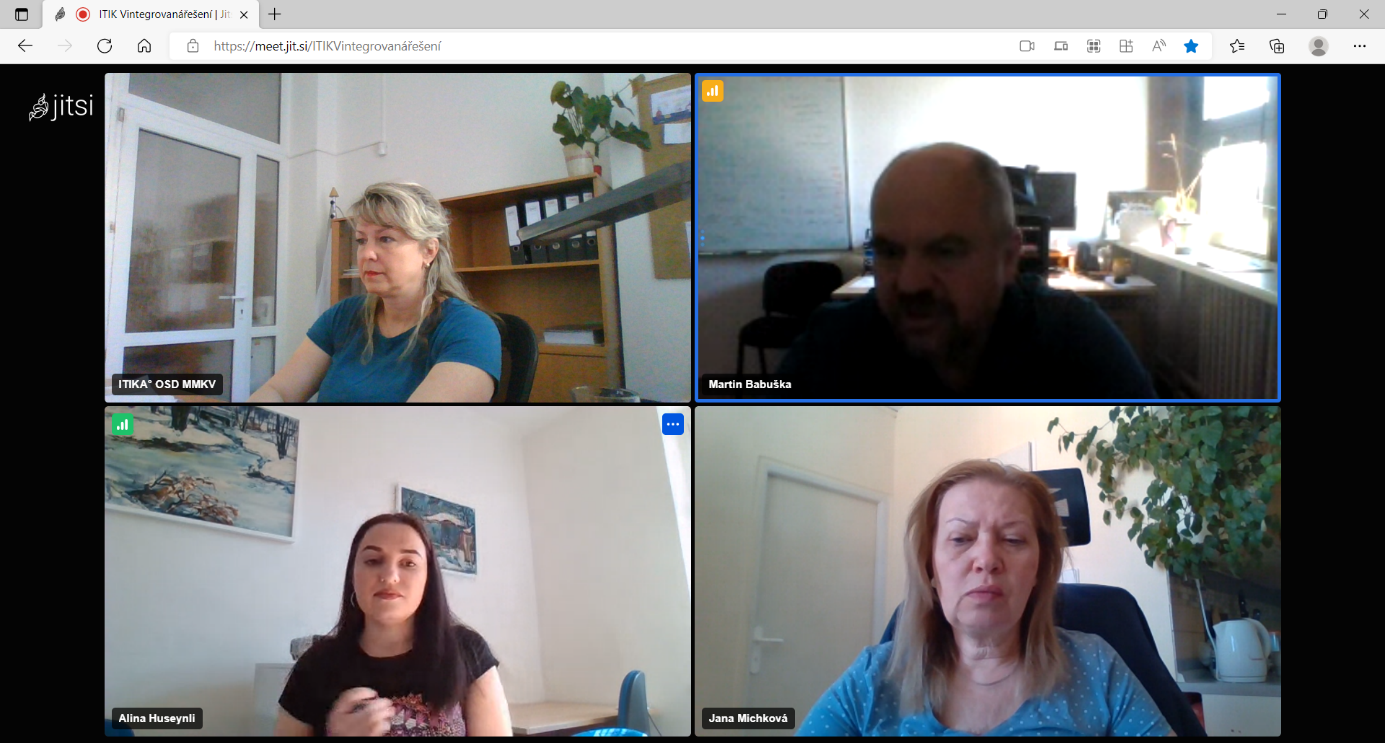 